Рекомендации по теме:"Одежда и обувь"Задание 1. Родителям рекомендуется: — обратить внимание ребенка на то, какое время года наступило, какие изменения произошли в погоде, сравнить погоду летом и осенью; — объяснить, почему в разные сезоны люди носят разную одежду, обувь, головные уборы; — объяснить ребенку понятия «сезонная одежда», «обувь», «головные уборы»; — спросить у ребенка: «Почему осенью нужно носить резиновые сапоги, куртку, кепку, а летом — панаму, босоножки, шорты?»; — совместно с ребенком внимательно рассмотреть одежду, обувь, головные уборы, которые носит каждый член семьи осенью, и материал, из которого они сделаны; обратить внимание на его качество и рисунок; — закрепить названия деталей одежды (воротник, карманы и т.д.).Задание 2. Назвать осеннюю одежду, обувь и головные уборы.Задание 3. Отгадать загадки (выучить по выбору).Всегда шагаем мы вдвоем, похожие как братья.Мы за обедом под столом, а ночью — под кроватью. (Туфли)Чтоб не мерзнуть, пять ребят в печке вязаной сидят. (Перчатки)Если дождик, мы не тужим — бойко шлепаем по лужам.Будет солнышко сиять — нам под вешалкой стоять. (Сапоги)Сижу верхом, не ведаю на ком.Знакомца встречу — соскочу, привечу. (Шапка)Задание 4. Дидактическая игра «Четвертый лишний».Куртка, резиновые сапоги, перчатки, панамка.Задание 5. Дидактическая игра «Исправь ошибку» (понимание значений притяжательных местоимений).Моя сапоги, мой шапка, мое перчатки, мои шарф... .Задание 6. Дидактическая игра «Назови, какие» (образование относительных прилагательных): сапоги из резины — резиновые сапоги; шапка из шерсти — шерстяная; перчатки из кожи — кожаные... Задание 7. Пересчитать предметы (согласование существительных с числительными): один шарф, два шарфа, три шарфа, четыре шарфа, пять шарфов; одна шапка, две шапки ... пять шапок; одно пальто, два пальто ... пять пальто.Дидактическая игра:﻿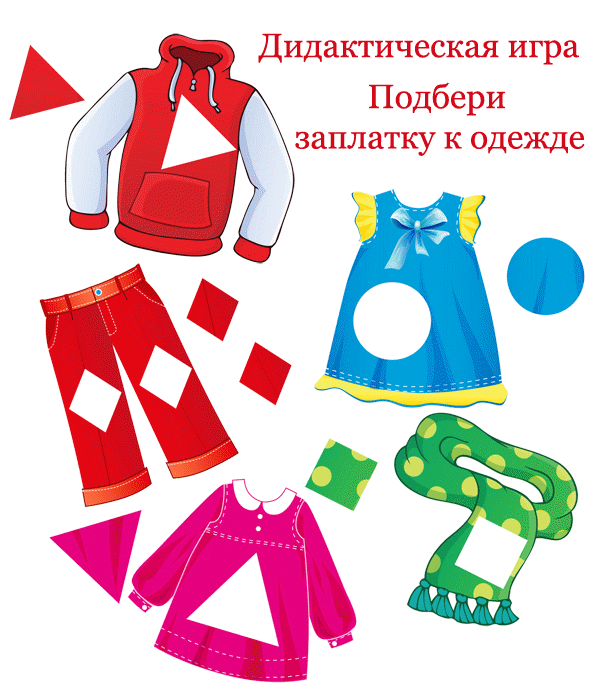 Связная речьСоставление рассказа - описания о предмете одежды и об обуви (опиши свою одежду, обувь, голов. убор) с опорой на таблицу: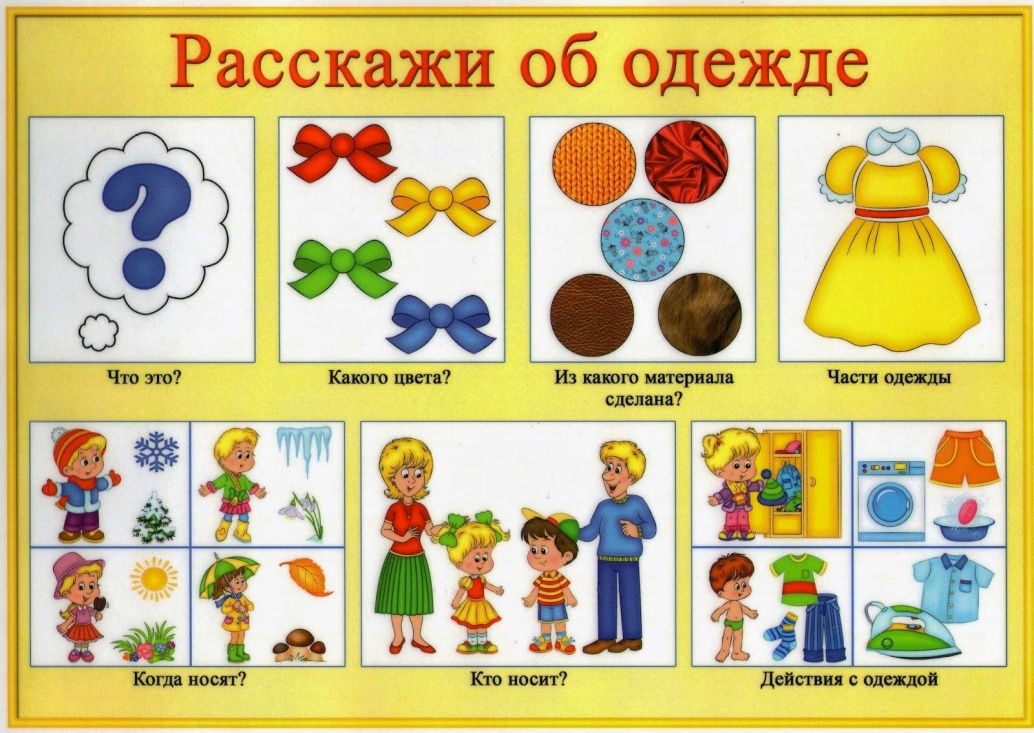 «Платье - это женская одежда. Оно красное с белыми цветочками. Оно сшито из ткани. У платья есть воротник, рукава, лиф, пояс, подол, застёжка. Платье носятлетом. Это одежда для девочек и женщин. Платье необходимо стирать, гладить и хранить в шкафу.».
«Рубашка - это мужская одежда. Она сшита из ткани. У рубашки есть воротник, рукава, манжеты, карман, пуговицы и петельки. Она полосатая».Развитие мелкой моторики:Пальчиковая гимнастика «Одежда».Я одежду надеваю, (Поочередно соединять пальцы правой                                    руки с большим.)И ее вам называю: (Поочередно соединять пальцы левой                                  руки с большим.)Майка, брюки, а еще (Поочередно соединять пальцы правой                                      руки с большим.)Свитер, шарфик и пальто. (Поочередно соединять пальцы левой                                              руки с большим.)Речевая зарядка «Где мой пальчик?»Маша варежку надела.— Ой, куда я пальчик дела? Нету пальчика, пропал,В свой домишко не попал! Маша варежку сняла—  Поглядите-ка, нашла! Ищешь, ищешь — и найдешь.— Здравствуй, пальчик, как живешь?                 Н. СаконскаяРазвивает интонационную выразительность речи.Рисование «Варежка».Предложите ребенку обвести свою руку. Получится варежка. Покажите,как можно украсить ее - нарисовать кисточкой прямые горизонтальныелинии разного цвета. Спросите, какого цвета полоски? Сколько их?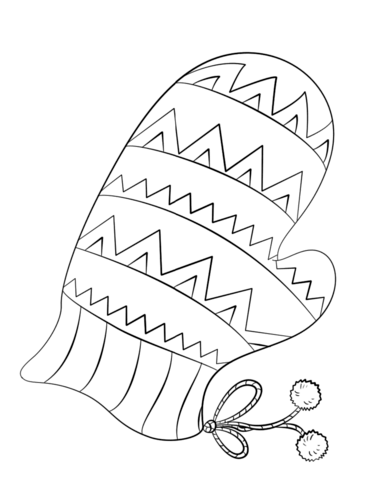 Продолжи штриховку: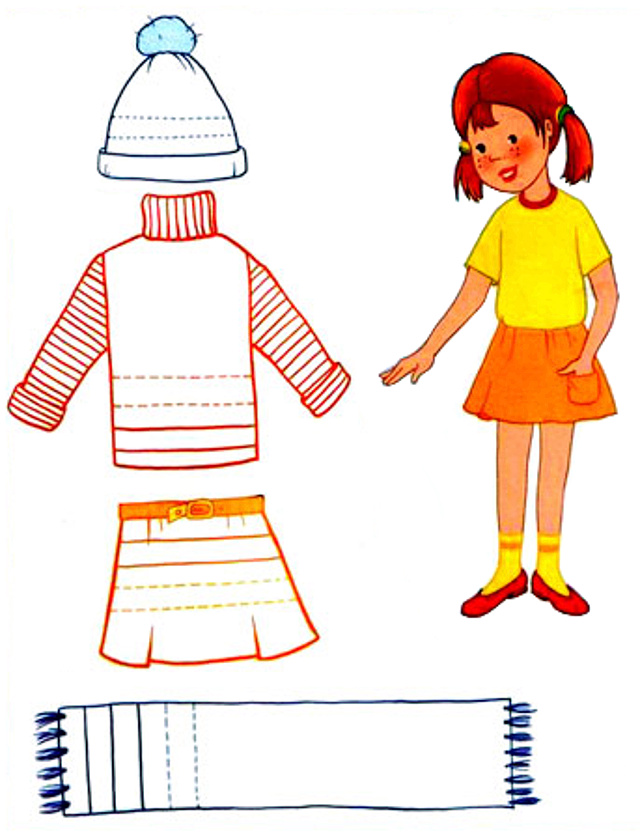 Что спряталось на рисунке?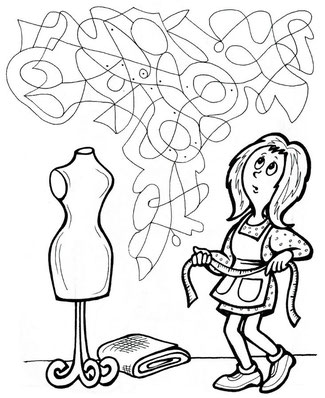 Предлагаем Вам дома почитать детям:1.Я.Милева. У кого какая обувь.2. Н. Чуковский. Чудо-дерево.3.Э.Мошковская. Ботиночный врач.4.С.Маршак. Вот какой рассеянный.5.Ю.Ермолаев. Ботики.6. Сказка. Чудесные лапоточки.7.М.Пляцковский. Босолапки на кожаном ходу.8.Ш.Перро. Кот в сапогах.9.Сказка. Как старуха нашла лапоть.10.Сказка. Сапоги скороходы.11.Н.Носов. Заплатка.12.Н.Носов. Живая шляпа.13.В.Осеева. Заячья шапка.14.К.Чуковский. Мойдодыр.15.В.Берестов. Плащ.16.С.Маршак. Вот какой рассеянный.17.Л.Воронкова. Маша-растеряша.18.В.Зайцев. Я одеться сам могу.19.Г.Снегирев. Верблюжья варежка.20.К.Ушинский. Одежда.21.Г.Х.Андерсен. Новый наряд короля. Золушка.22.А.Шевченко. Шляпа с полями.23.И.Пивоварова. Про шляпу.24.Р.н. сказки. Рукавичка. Шапка-невидимка.25.Сербская сказка. Почему у месяца нет платья.26.Новые пиджачки. По мотивам сказок народов Европы.27.Сказка. Чудесная рубашка.28.Сказка. Солдатская шинель.29.Ш.Перро. Красная шапочка.Помогите ребенку запомнить порядок одевания: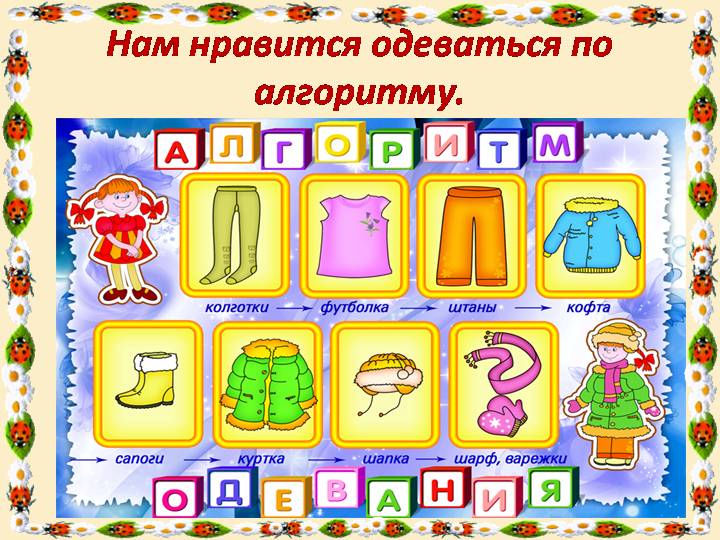 ЖЕЛАЕМ УДАЧИ!!!